ГОСТ 5915-70МЕЖГОСУДАРСТВЕННЫЙ СТАНДАРТГАИКИ ШЕСТИГРАННЫЕ
КЛАССА ТОЧНОСТИ ВКОНСТРУКЦИЯ И РАЗМЕРЫИздание официальное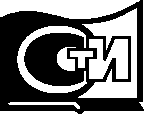 МЕЖГОСУДАРСТВЕННЫЙ	СТАНДАРТГАЙКИ ШЕСТИГРАННЫЕ
КЛАССА ТОЧНОСТИ ВКонструкция и размеры	ГОСТ5915-70Hexagon nuts, product grade В.Construction and dimensionsMKC 21.060.20
ОКП 12 8300Дата введения 01.01.72в части размера «под ключ» S = 13 мм01.01.73Настоящий стандарт распространяется на шестигранные гайки класса точности В с диаметром
резьбы от 1,6 до 48 мм.(Измененная редакция, Изм. № 4).Конструкция и размеры гаек должны соответствовать указанным на чертеже и в таблице.
(Измененная редакция, Изм. № 2—7).Резьба - по ГОСТ 24705.(Измененная редакция, Изм. № 2, 4).За. Не установленные настоящим стандартом допуски размеров, отклонений формы и расположе-
ния поверхностей и методы контроля — по ГОСТ 1759.1.36. Допустимые дефекты поверхностей гаек и методы контроля — по ГОСТ 1759.3.За, 36. (Введены дополнительно, Изм. № 5).(Исключен, Изм. № 5).Технические требования — по ГОСТ 1759.0 .(Исключен, Изм. № 2).Масса гаек указана в приложении 1. (Исключен, Изм. № 4).	12,5/Исполнение 2 Исполнение 5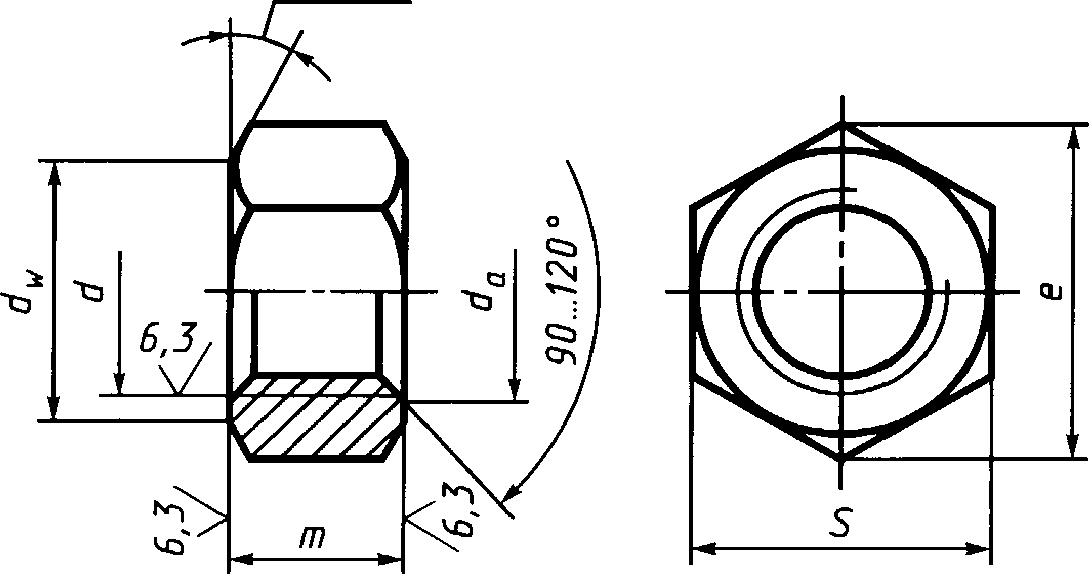 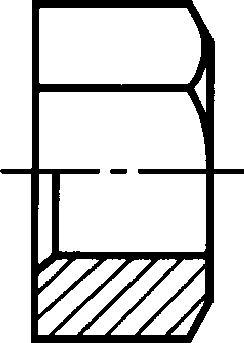 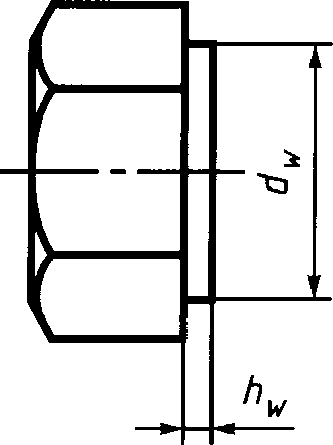 Примечания:Размеры гаек, заключенные в скобки, применять не рекомендуется.Допускается изготавливать гайки с размерами, указанными в приложении 2.Допускается изготавливать гайки с номинальной высотой т не менее 0,8(7 и предельными отклонениями по ГОСТ 1755.1 при условии соблюдения
требований ГОСТ 1759.5*.Пример условного обозначения гайки исполнения 1 с диаметром резьбы i = 12 мм, с размером «под ключ»
5 = 18 мм, с крупным шагом резьбы с полем допуска 6Н, класса прочности 5, без покрытия:ГшМ12-ШЩЮСТ 5915-70То же, исполнения 2, с размером «под ключ» 5 = 19 мм, с мелким шагом резьбы с полем допуска 6Н, класса прочности 12, из стали
марки 40Х, с покрытием 01 толщиной 6 мкм:ышжтцшшкт гостио* На территории Российской Федерации действует ГОСТ Р 52628-2006.ПРИЛОЖЕНИЕ 1
СправочноеМасса стальных гаек (исполнение 1) с крупным шагом резьбыДля определения массы гаек из других материалов значения массы, указанные в таблице, следует умно-
жить на коэффициенты: 0,356 — для алюминиевого сплава; 1,080 — для латуни.ПРИЛОЖЕНИЕ 1. (Измененная редакция, Изм. № 4, 6).ПРИЛОЖЕНИЕ 2
СправочноеРазмеры в ммПРИЛОЖЕНИЕ 2. (Введено дополнительно, Изм. № 6; измененная редакция, Изм. № 7).ИНФОРМАЦИОННЫЕ ДАННЫЕРАЗРАБОТАН И ВНЕСЕН Министерством черной металлургии СССРУТВЕРЖДЕН И ВВЕДЕН В ДЕЙСТВИЕ Постановлением Комитета стандартов, мер и измери-
тельных приборов при Совете Министров СССР от 18.02.70 № 178Стандарт полностью соответствует СТ СЭВ 3683—82ВЗАМЕН ГОСТ 5915-62ССЫЛОЧНЫЕ НОРМАТИВНО-ТЕХНИЧЕСКИЕ ДОКУМЕНТЫОграничение срока действия снято по протоколу № 5—94 Межгосударственного совета по стан-
дартизации, метрологии и сертификации (НУС 11-12—94)ИЗДАНИЕ (февраль 2010 г.) с Изменениями № 2, 3, 4, 5, 6, 7, утвержденными в феврале 1974 г.,
марте 1981 г., июне 1983 г., мае 1985 г., марте 1989 г., июле 1995 г. (НУС 3—74, 6—81,11—83,
8-85, 6-89, 9-95)НоминальныйТеоретическаяНоминальныйТ еоретическаяНоминальныйТ еоретическаядиаметр резьбымасса 1000 шт.диаметр резьбымасса 1000 шт.диаметр резьбымасса 1000 шт.d, ммгаек, кг =d, ммгаек, кг =d, ммгаек, кг =1,60,07485,54824122,87020,1411010,22027175,2802,50,2721215,67030242,54030,3771425,33036416,7803,50,4971637,61042623,88040,8001853,27048956,20051,4402071,44062,57322103,150Номинальный диаметр
резьбы d10121422Размер «под ключ» S17192232Диаметр описанной окруж-
ности е, не менее18,720,923,935,0d , не менее15,517,220,129,5Теоретическая масса
1000 шт. гаек (исполнение 1) с
крупным шагом резьбы, кг ~12,0618,4028,9185,67Обозначение НТД, на
который дана ссылкаНомер пунктаОбозначение НТД, на
который дана ссылкаНомер пунктаГОСТ 1759.0-875ГОСТ 1759.5-872ГОСТ 1759.1-822, ЗаГОСТ 24705-20043ГОСТ 1759.3-8336